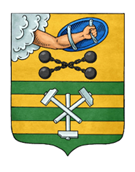 ПЕТРОЗАВОДСКИЙ ГОРОДСКОЙ СОВЕТ7 сессия 29 созываРЕШЕНИЕот 15 марта 2022 г. № 29/7-88О награждении Почетной грамотой Петрозаводского городского Совета Ермаковой А.В.В соответствии с пунктом 7 Положения «О Почетной грамоте Петрозаводского городского Совета», утвержденного Решением Петрозаводского городского Совета от 17.12.2002 № XXIV/XXX-400, на основании ходатайства Государственного автономного профессионального образовательного учреждения Республики Карелия «Колледж технологии и предпринимательства» Петрозаводский городской СоветРЕШИЛ:Наградить Почетной грамотой Петрозаводского городского Совета Ермакову Александру Владимировну, заместителя директора Государственного автономного профессионального образовательного учреждения Республики Карелия «Колледж технологии и предпринимательства», за многолетний добросовестный труд, высокий профессионализм и выдающиеся организаторские способности, большой личный вклад в реализацию проектов патриотического воспитания молодежи и заслуги в развитии системы образования на территории Петрозаводского городского округа.ПредседательПетрозаводского городского Совета                                             Н.И. Дрейзис